OSNOVE PRVE POMOČI IN TEMELJNI POSTOPKI OŽIVLJANJA Z UPORABO AEDKsenija Noč, dipl. med. sr.EPLS/BLS AED INŠTRUKTORCILJI:PREPOZNAVA BOLNIKA ALI POŠKODOVANEGA BREZ ZNAKOV ŽIVLJENJAPRAVILNO IZVAJANJE TPOPRAVILNA UPORABA AEDPRAVILNA NAMESTITEV NEZAVESTNEGA V BOČNI POLOŽAJUKREPANJE PRI ZADUŠITVAH S TUJKIZNAKI SRČNE/ MOŽGANSKE KAPIPRVA POMOČ PRI POŠKODBAH/OMRZLINAHKAJ MORA VSEBOVATI MOJA TORBICA PRVE POMOČIKLIC NA 112KDO KLIČEKAJ SE JE ZGODILOKJE SE JE ZGODILOKDAJ SE JE ZGODILOKOLIKO JE PONESREČENCEVKAKŠNE SO POŠKODBEOKOLIŠČINEDODATNA POMOČ ( gasilci, HNMP…) DEJSTVA!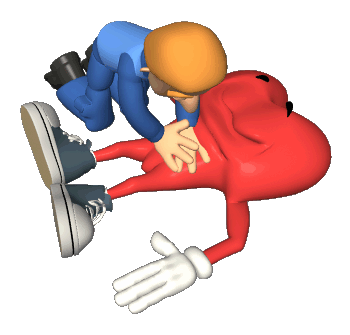 V Sloveniji zaradi nenadne srčne smrti vsak dan umre od 5 do 6 ljudi.Za preživetje brez trajnih posledic je bistveno trajanje srčnega zastoja, saj v tem času nastajajo nepopravljive okvare možganov.Če ne izvajamo  postopkov oživljanja, se verjetnost preživetja zmanjša za 10 %.VERIGA PREŽIVETJA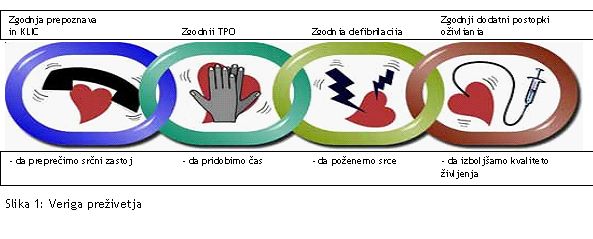 ALGORITEM OŽIVLJANJA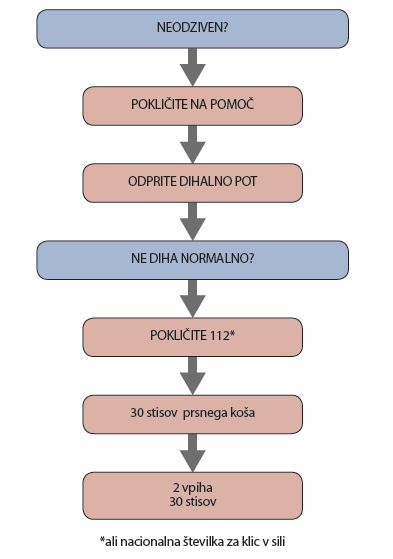  POMEMBNO:VARNOST: REŠEVALCA IN BOLNIKAODZIV: ČE SE ODZIVA, GA NEMESTI V STABILEN BOČNI POLOŽAJ, ČE SE NE ODZIVA, GLASNO ZAVPIJ NA POMOČBOLNIKA OBRNEMO NA HRBET, RAZPREMO OBLAČILA IN SPROSTIMO DIHALNO POT, TAKO DA ZVRNEMO GLAVO IN DVIGNEMO BRADOIZ USTNE VOTLINE ODSTRANIMO VIDNE TUJKE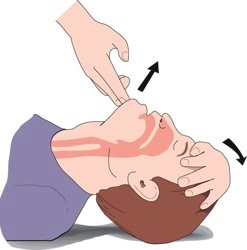 POLOŽAJ ZA NEZAVESTNEGA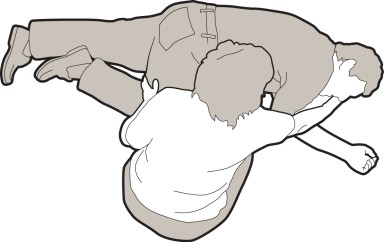 DIHANJE: opazujemo, poslušamo, čutimo; imamo na voljo 10 sekundČE SI V DVOMIH, UKREPAŠ KOT DA GA NIKLIČI 112, NEKOGA POŠLJI PO AED!ČE SI SAM, ZAPUSTIŠ BOLNIKA ZA ČAS KLICAKOMPRESIJE OZ. PRITISKI NA PRSNI KOŠ SE IZVAJAJO Z OBEMA ROKAMA, NA SREDINI PRSNICE, Z IZTEGNJENIMI KOMOLCI, 4-5 CM GLOBOKO100 STISOV NA MINUTOUMETNO DIHANJE SE IZVAJA TAKO DA STINEMO NOSNICI, POKRIJEMO S SVOJIMI USTI BOLNIKOVA IN VPIHNEMO ZRAKKOMPRESIJE OZ. PRITISKI NA PRSNI KOŠ SE IZVAJAJO Z OBEMA ROKAMA, NA SREDINI PRSNICE, Z IZTEGNJENIMI KOMOLCI, 4-5 CM GLOBOKO100 STISOV NA MINUTOUMETNO DIHANJE SE IZVAJA TAKO DA STINEMO NOSNICI, POKRIJEMO S SVOJIMI USTI BOLNIKOVA IN VPIHNEMO ZRAK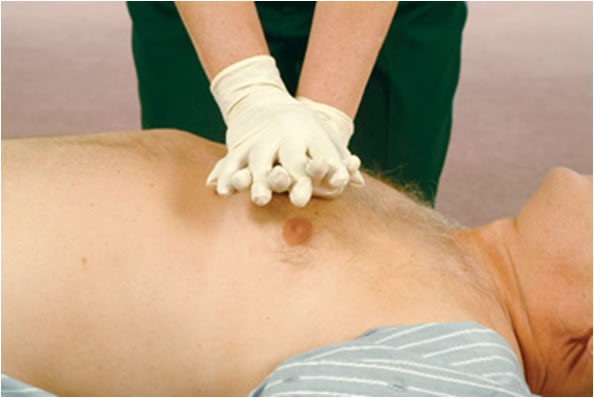 RAZMERJE:UMETNO DIHANJE: KOMPRESIJE2        :        30um.dihanje    kompresijeIZJEMOMA LAHKO IZVAJAMO SAMO ZUNANJO MASAŽO SRCA, ČE NISMO SPOSOBNI ALI PRIPRAVLJENI IZVAJATI UMETNEGA DIHANJAKOLIKO ČASA TPO??dokler ne pride NMPdokler bolnik ne kaže očitnih znakov življenjadokler zmorešAED- AUTOMATED EXTERNAL DEFIBRILLATO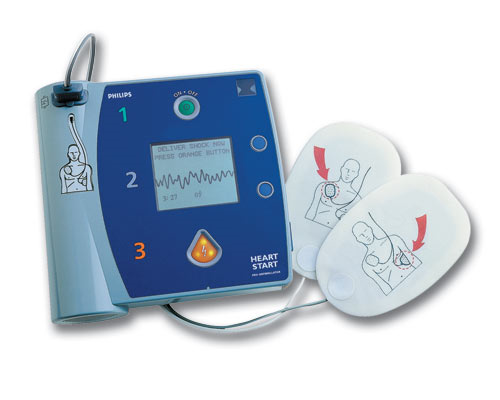 VKLJUČI AED IN PRILEPI ELEKTRODE NA BOLNIKA, ZUNANJA MASAŽA SRCA SE NE PREKINJA!SLEDI NAPOTKOM AEDMED ANALIZO RITMA SE BOLNIKA NIHČE NE DOTIKA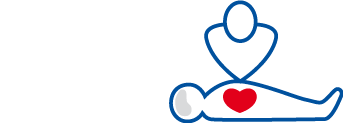 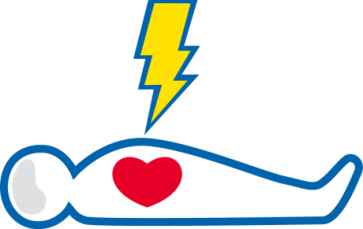 Zagotovi varnost                               Zagotovi varnost Preveri odzivnost                              Preveri odzivnost   Klic »na pomoč«                                Klic »na pomoč«Sprosti dihalno pot                           Sprosti dihalno potPreveri dihanje                                  Preveri dihanje 30 pritiskov na prsni koš                 Dostop AED                2 vpiha						Sledi glasovnim navodilomZADUŠITEV S TUJKOM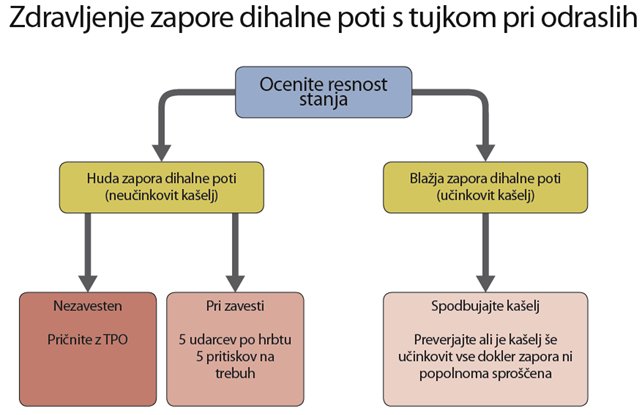 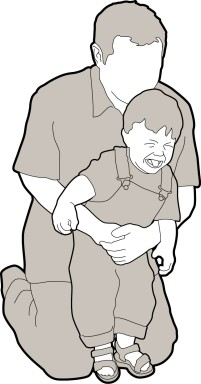 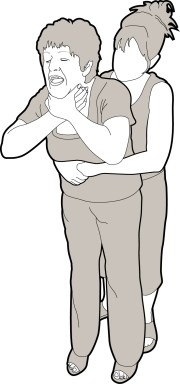 POMEMBNO!VERIGA PREŽIVETJA IN POZNAVANJE OSNOVNIH UKREPOV OB SRČNEM ZASTOJU REŠUJE ŽIVLJENJA!VEDNO JE BOLJE NAREDITI NEKAJ, KOT NIČ!ZANESIMO SE NA SVOJE ČUTE!REDNO PREVERJANJE STANJA BOLNIKA!ZA SUVERENO IN KVALITETNO DELO POTREBUJEMO VAJO!!             ZNAKI SRČNE KAPI: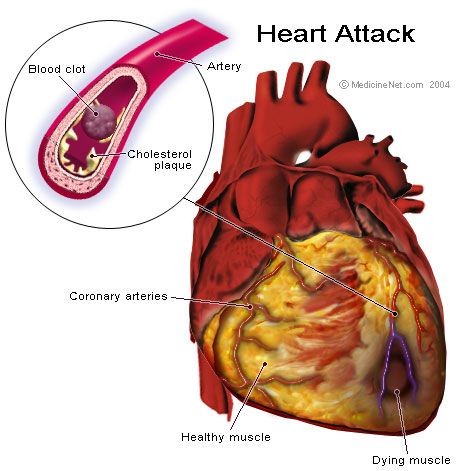 GRE ZA POMANJKANJE KISIKA ( LAHKO TUDI Z ISTOČASNO             OKVARO) V SRČNI MIŠICIZNAČILNI ZNAKI: STISKAJOČA BOLEČINA ZA PRSNICO, KI LAHKO            IZŽAREVA V LEVO ROKO, SPODNJO ČELJUST, HRBET, MED            LOPATICI, TEŽKO DIHANJE ('LOVLJENJE SAPE'), SLABOST,              BRUHANJE,  MRZEL ZNOJ, OMEDLEVICAPRVA POMOČ 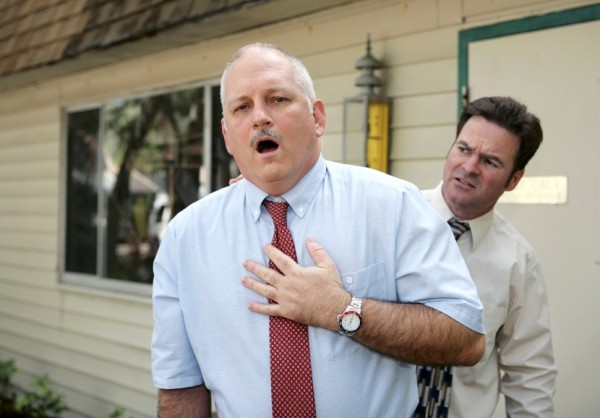 POLSEDEČ, UDOBEN POLOŽAJČE TRAJAJO ZNAKI VEČ KOT 5 MIN, KLIČEMO 112ZNAN SRČNI BOLNIK: NITROGLICERIN POD JEZIK, ASPIRIN TBL- OBVEZNO VPRAŠATI ZA ALERGIJO!ZNAKI MOŽGANSKE KAPI:PAREZA (OHROMITEV) OBRAZNIH MIŠIC (NPR. POVEŠEN USTNI KOT),OTEŽEN, NERAZUMLJIV ALI 'BLEBETAV' GOVOR, MOTNJA ZAVESTI OD ZMEDENOSTI DO KOME, OSLABLJENA MOČ ALI ODREVENELOST NA OBRAZU, ROKI, NOGI, PO ENI POLOVICI TELESA, OMOTICA ALI NENADEN PADEC BREZ RAZLOGA, ZAMEGLJEN ALI ZMANJŠAN VID, NAVADNO NA ENO OKO, MOČAN GLAVOBOL (LAHKO Z BRUHANJEM) ZNAČILNA PRIZADETOST POLOVICE OBRAZA ALI POLOVICE TELESA. UKPREPI PRI MOŽGANSKI KAPI TAKOJ KLIČEMO 112BELEŽIMO ČAS POJAVLJANJA POSAMEZNIH ZNAKOVBOLNIKA OPAZUJEMOKRATICA GROM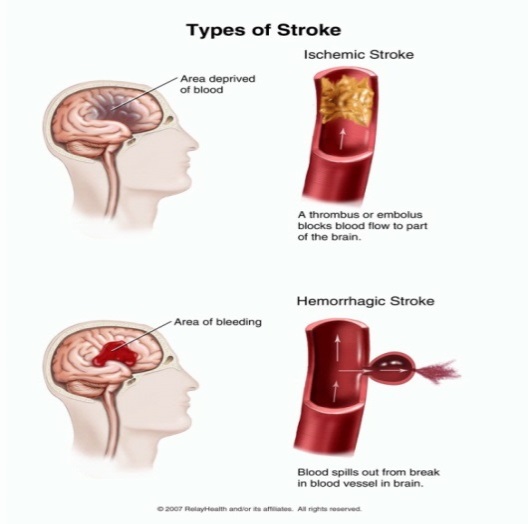 POŠKODBE:KRVAVITEV : neposreden pritisk na rano, kompresijska obveza hujših krvavitevZVINI, ZLOMI : R est, počitek, imobilizacija I ce, led, C ompression, povijanje, E elevation, dvig ; NE JESTI, NE PITIOPEKLINE : hladimo pod hladno, tekočo vodo, sterilno pokrijemoOMRZLINE : sprostimo tesna mesta obleke, mokra oblačila zamenjamo s suhimi, poškodovanca zaščitimo pred mrazom (rokavice, kapa, odeja); segrevanje v topli kopeli, ude osušimo in mehko prekrijemo z gazo. Rahlo povijemo, imobiliziramo ter poskrbimo za hiter prevoz.PODHLADITEV :  BLAGA, ZMERNA, HUDAUMIK NA TOPLOTOPLA SUHA OBLAČILATOPLI NAPITKIOPAZOVANJE ZAVESTITOPLOTNI OVOJZAŠČITNA FOLIJANOBEN PODHLAJENI NI MRTEV, DOKLER NI TOPEL IN MRTEVVROČINSKI UDAR  -  NEZMOŽNOST TELESA, DA ODDAJA ODVEČNO TOPLOTOOHLAJEVANJEHLADEN, SENČNI PROSTORBOLNIKA SLEČEMO, HLADIMO Z OBKLADKI, VENTILATOR, TUŠIRANJENIKOLI SE NE OHLAJA GLAVEHLADNI NAPITKIOPAZOVANJE ZAVESTIMOJA TORBICA PRVE POMOČIOBLIŽI RAZLIČNIH VELIKOSTISTERILNE GAZEPOVOJI RAZLIČNIH VELIKOSTIOPORNICE RAZLIČNIH VELIKOSTITRIKOTNA RUTAINSTANT LED V VREČKIZAŠČITNA FOLIJA ŠKARJE, ROKAVICEAMBU POCKET MASKAFIZIOLOŠKA RAZTOPINA ASPIRIN TBL., LEKADOL TBL.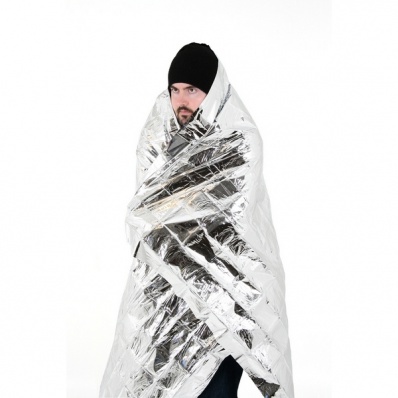 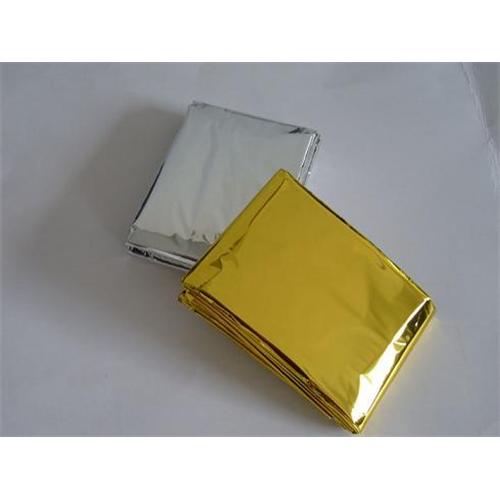 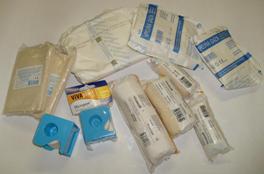 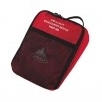 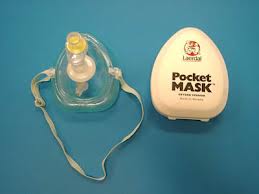 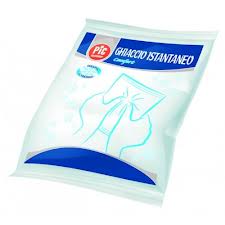 NE DODAJAJ DNEVE ŽIVLJENJU, DODAJAJ ŽIVLJENJE DNEVOM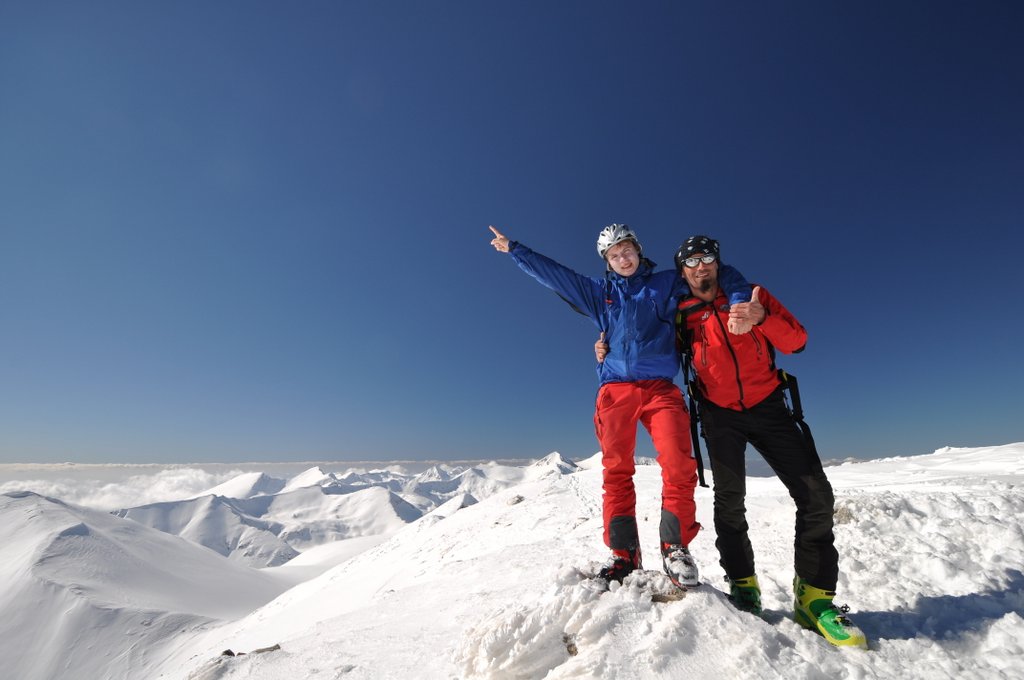 